dla zamówienia publicznego udzielanego w postępowaniu o udzielenie ZAMÓWIENIA SEKTOROWEGO udzielanego w celu wykonywania działalności, w sektorze wodno-kanalizacyjnym, określonej w art. 132 ust. 1 pkt 4 oraz ust. 2 ustawy Prawo zamówień Publicznych, o wartości szacunkowej powyżej kwot określonych w przepisach wydanych na podstawie art. 11 ust. 8 ustawy
z dnia 29 stycznia 2004 r. Prawo zamówień publicznych (tj. Dz. U. z 2019 r. poz. 1843 z późn. zm., dalej jako „PZP”) pod nazwą:„Zaprojektowanie i budowa sieci kanalizacji sanitarnej w miejscowości Tanowo i Witorza(sieć kanalizacyjna grawitacyjno-tłoczna z przepompowniami) – Etap I” 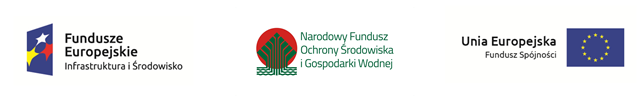 Zamówienie współfinansowane z  Programu Operacyjnego Infrastruktura i Środowisko 2014-2020 w ramach w ramach działania 2.3 Gospodarka wodno-ściekowa w aglomeracjach oś priorytetowa II Ochrona środowiska, w tym adaptacja do zmian klimatu Program Operacyjny Infrastruktura
i Środowisko 2014-2020.Dla poniższych działek objętych Etapem I zadania inwestycyjnego Zamawiający posiada oświadczenia, o których mowa w załączniku nr 10 do PFU:UWAGA:Zarówno powyższy wykaz, jak i zamieszczony w załączniku nr 10 do PFU „Wykaz działek dla których Zamawiający posiada oświadczenia o zgodach/braku zgód/braku oświadczeń na lokalizację kanalizacji”, stanowią wyłącznie informację wstępną i nie stanowią informacji o posiadaniu  przez Zamawiającego prawa do dysponowania nieruchomościami na cele budowlane.. Zgodnie z zapisami SIWZ i PFU Wykonawca Dokumentacji Projektowej jest zobowiązany do uzyskania prawa
do dysponowania terenem na rzecz Zamawiającego dla wszystkich nieruchomości objętych zadaniem polegającym na budowie sieci kanalizacji sanitarnej w miejscowości Tanowo i Witorza (sieć kanalizacyjna grawitacyjno – tłoczna z przepompowniami)  - Etap I. Zamawiający dysponuje jedynie wstępnymi zgodami właścicieli dla części z ww. nieruchomości uzyskanymi dla potrzeb opracowania PFU.WYKAZ DZIAŁEK DLA OBSZARU INWESTYCJI OBJĘTEGO ETAPEM I, DLA KTÓRYCH ZAMAWIAJĄCY POSIADA OŚWIADCZENIA, O KTÓRYCH MOWA W ZAŁĄCZNIKU NR 10 DO PFUWYKAZ DZIAŁEK DLA OBSZARU INWESTYCJI OBJĘTEGO ETAPEM I, DLA KTÓRYCH ZAMAWIAJĄCY POSIADA OŚWIADCZENIA, O KTÓRYCH MOWA W ZAŁĄCZNIKU NR 10 DO PFUZAŁĄCZNIK NR 3OPIS PRZEDMIOTU ZAMÓWIENIALp.ObrębNr działkiTanowo452Tanowo336/1Tanowo824/20Tanowo360/1Tanowo373/3Tanowo373/2Tanowo377/1Tanowo377/3Tanowo379/1Tanowo828/30Tanowo367/9Tanowo620/4Tanowo483/7